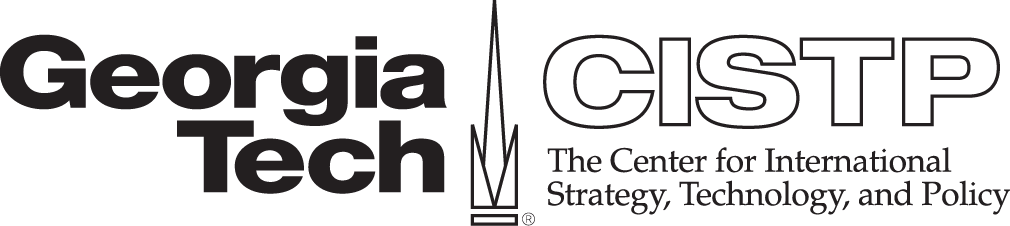 Sam Nunn Security ProgramFellowship ApplicationPersonal InformationPersonal InformationPersonal InformationPersonal InformationPersonal InformationPersonal InformationPersonal InformationPersonal InformationLast name:Last name:First name:First name:First name:First name:Middle Name or Initial:Middle Name or Initial:Street Address:Street Address:Street Address:Street Address:Street Address:Street Address:Street Address:Street Address:City:City:City:City:State:State:State:Zip:Telephone:E-mail:E-mail:E-mail:E-mail:E-mail:E-mail:E-mail:Citizenship:If Non- US Citizen, Residency Status: F-1 Visa          J-1 Visa       Permanent Resident      Other: If Non- US Citizen, Residency Status: F-1 Visa          J-1 Visa       Permanent Resident      Other: If Non- US Citizen, Residency Status: F-1 Visa          J-1 Visa       Permanent Resident      Other: If Non- US Citizen, Residency Status: F-1 Visa          J-1 Visa       Permanent Resident      Other: If Non- US Citizen, Residency Status: F-1 Visa          J-1 Visa       Permanent Resident      Other: If Non- US Citizen, Residency Status: F-1 Visa          J-1 Visa       Permanent Resident      Other: If Non- US Citizen, Residency Status: F-1 Visa          J-1 Visa       Permanent Resident      Other: GTID # (if applicable):Department/School:Department/School:Department/School:Department/School:Advisor:Advisor:Advisor:Fellowship Level: PhD Student / Pre-doc       Post-doc      Faculty / Mid-CareerFellowship Level: PhD Student / Pre-doc       Post-doc      Faculty / Mid-CareerFellowship Level: PhD Student / Pre-doc       Post-doc      Faculty / Mid-CareerDissertation / Research Topic:Dissertation / Research Topic:Dissertation / Research Topic:Dissertation / Research Topic:Dissertation / Research Topic:Instructions and Supporting InformationThe following information is required to complete your application package:Cover Letter discussing your background and interests in issues at the nexus of science, technology, policy, and security as well as your research objectives as a Fellow of the programUnofficial Transcript from Georgia TechThree Letters of Recommendation of an academic and/or professional nature. One must be from your dissertation advisor. Curriculum VitaeCompleted applications are due by 5:00pm Friday, March 30th and should be submitted to:c/o Marilú SuárezThe Sam Nunn School of International Affairs781 Marietta St. NW, Rm. 205Atlanta, GA 30332Campus MC: INTA 0610 marilu.suarez@inta.gatech.edu Applicant CertificationI hereby certify that all information submitted with this application is true and accurate to the best of my knowledge:Signature:______________________________________________   Date: 